ФЕДЕРАЛЬНОЕ АГЕНТСТВО ЖЕЛЕЗНОДОРОЖНОГО ТРАНСПОРТА Федеральное государственное бюджетное образовательное учреждение высшего образования«Петербургский государственный университет путей сообщения Императора Александра I»(ФГБОУ ВО ПГУПС)Кафедра «Менеджмент и маркетинг»РАБОЧАЯ ПРОГРАММАдисциплины«МАРКЕТИНГ» (Б1.Б.9)для направления38.03.02 «Менеджмент» по профилям «Маркетинг», «Финансовый менеджмент», форма обучения – очная, заочная «Управление человеческими ресурсами»,форма обучения – очнаяСанкт-Петербург2018ЛИСТ СОГЛАСОВАНИЙ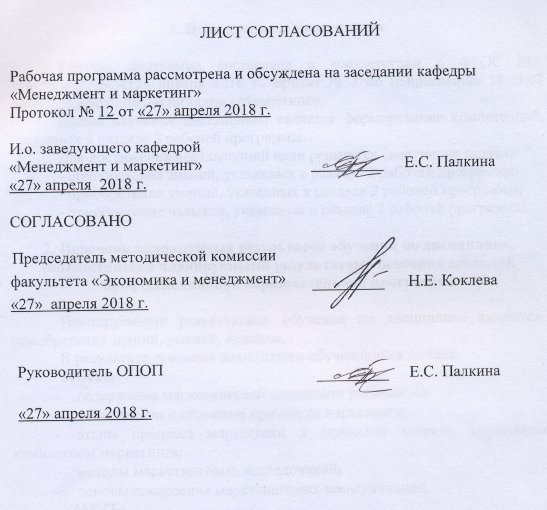 Рабочая программа рассмотрена и обсуждена на заседании кафедры«Менеджмент и маркетинг»Протокол № 12 от «27» апреля 2018 г.1. Цели и задачи дисциплиныРабочая программа составлена в соответствии с ФГОС ВО, утвержденным «12» января 2016 г., приказ № 7 по направлению 38.03.02 «Менеджмент», по дисциплине «Маркетинг».Целью изучения дисциплины является формирование компетенций, указанных в разделе 2 рабочей программы.Для достижения поставленной цели решаются следующие задачи:- приобретение знаний, указанных в разделе 2 рабочей программы; - приобретение умений, указанных в разделе 2 рабочей программы;- приобретение навыков, указанных в разделе 2 рабочей программы.2. Перечень планируемых результатов обучения по дисциплине, соотнесенных с планируемыми результатами освоения основной профессиональной образовательной программыПланируемыми результатами обучения по дисциплине являются: приобретение знаний, умений, навыков.В результате освоения дисциплины обучающийся должен:ЗНАТЬ:содержание маркетинговой концепции управления;цели, задачи и основные принципы маркетинга;этапы процесса маркетинга и основные аспекты управления комплексом маркетинга;методы маркетинговых исследований;основы построения маркетинговых коммуникаций.УМЕТЬ:использовать основы экономических знаний в различных сферах деятельности;осуществлять деловое общение и публичные выступления, вести переговоры, совещания, осуществлять деловую переписку и поддерживать электронные коммуникации;решать стандартные задачи профессиональной деятельности на основе информационной и библиографической культуры с применением информационно-коммуникационных технологий и с учетом основных требований информационной безопасности;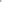 анализировать взаимосвязи между функциональными стратегиями компаний с целью подготовки сбалансированных управленческих решений;анализировать внешнюю и внутреннюю среду организации, выявлять ее ключевые элементы и оценивать их влияние на организацию;использовать информацию, полученную в результате маркетинговых исследований;ставить и решать задачи операционного маркетинга.ВЛАДЕТЬ:навыками стратегического анализа, разработки и осуществления стратегии организации, направленной на обеспечение конкурентоспособности; навыками количественного и качественного анализа информации при принятии управленческих решений, построения экономических, финансовых и организационно-управленческих моделей путем их адаптации к конкретным задачам управления;понятийно-терминологическим аппаратом в области маркетинга;  методами реализации основных управленческих функций (принятие решений, организация, мотивирование и контроль);методами разработки и реализации маркетинговых программ;способами изучения маркетинговой среды организации.Приобретенные знания, умения, навыки, характеризующие формирование компетенций, осваиваемые в данной дисциплине, позволяют решать профессиональные задачи, приведенные в соответствующем перечне по видам профессиональной деятельности в п. 2.4 общей характеристики основной профессиональной образовательной программы (ОПОП).Изучение дисциплины направлено на формирование следующих общекультурных компетенций (ОК):способность использовать основы экономических знаний в различных сферах деятельности (ОК-3);способность к самоорганизации и самообразованию (ОК-6).Изучение дисциплины направлено на формирование следующих общепрофессиональных компетенций (ОПК):способность осуществлять деловое общение и публичные выступления, вести переговоры, совещания, осуществлять деловую переписку и поддерживать электронные коммуникации (ОПК-4);способность решать стандартные задачи профессиональной деятельности на основе информационной и библиографической культуры с применением информационно-коммуникационных технологий и с учетом основных требований информационной безопасности (ОПК-7).Изучение дисциплины направлено на формирование следующих профессиональных компетенций (ПК), соответствующих видам профессиональной деятельности, на которые ориентирована программа бакалавриата:организационно-управленческая деятельность:– владение навыками стратегического анализа, разработки и осуществления стратегии организации, направленной на обеспечение конкурентоспособности (ПК-3);– способность анализировать взаимосвязи между функциональными стратегиями компаний с целью подготовки сбалансированных управленческих решений (ПК-5); информационно-аналитическая деятельность:– владение навыками количественного и качественного анализа информации при принятии управленческих решений, построения экономических, финансовых и организационно-управленческих моделей путем их адаптации к конкретным задачам управления (ПК-10). Область профессиональной деятельности обучающихся, освоивших данную дисциплину, приведена в п. 2.1 общей характеристики ОПОП.Объекты профессиональной деятельности обучающихся, освоивших данную дисциплину, приведены в п. 2.2 общей характеристики ОПОП.3. Место дисциплины в структуре основной профессиональной образовательной программыДисциплина «Маркетинг» (Б1.Б.9) относится к базовой части и является обязательной дисциплиной.4. Объем дисциплины и виды учебной работыДля очной формы обучения (2 семестр): Для заочной формы обучения (1 курс) (профили «Финансовый менеджмент» и «Маркетинг»): Примечание:КП – курсовой проектЭ – экзамен5. Содержание и структура дисциплины5.1 Содержание дисциплины5.2 Разделы дисциплины и виды занятийДля очной формы обучения (2 семестр):Для заочной формы обучения (1 курс) (профили «Финансовый менеджмент» и «Маркетинг»): 6. Перечень учебно-методического обеспечения для самостоятельной работы обучающихся по дисциплине7. Фонд оценочных средств для проведения текущего контроля успеваемости и промежуточной аттестации обучающихся по дисциплинеФонд оценочных средств по дисциплине является неотъемлемой частью рабочей программы и представлен отдельным документом, рассмотренным на заседании кафедры и утвержденным заведующим кафедрой.8. Перечень основной и дополнительной учебной литературы, нормативно-правовой документации и других изданий, необходимых для освоения дисциплины Перечень основной учебной литературы, необходимой для освоения дисциплиныГолубков, Е. П. Маркетинг для профессионалов: практический курс : учебник и практикум для бакалавриата и магистратуры / Е. П. Голубков. — М. : Издательство Юрайт, 2017. — 474 с. — (Серия : Бакалавр и магистр. Академический курс). — ISBN 978-5-9916-3301-7. — Режим доступа : www.biblio-online.ru/book/EEAFDA8F-8DEE-4A8B-9034-9112900EC1B4.Григорьев, М. Н. Маркетинг : учебник для прикладного бакалавриата / М. Н. Григорьев. — 5-е изд., перераб. и доп. — М. : Издательство Юрайт, 2018. — 559 с. — (Серия : Бакалавр. Прикладной курс). — ISBN 978-5-534-05818-5. — Режим доступа : www.biblio-online.ru/book/D4EB1A25-2E9A-4695-BDED-DCAB65C744B4.Егоршин А. П. Маркетинг организации: Учебник для вузов. Стандарт третьего поколения. – СПб: Питер, 2016 – 384 с. 	– Режим доступа: http://ibooks.ru/reading.php?productid=351330 – Загл. с экрана.Карпова, С. В. Маркетинг: теория и практика : учебное пособие для бакалавров / С. В. Карпова. — М. : Издательство Юрайт, 2017. — 408 с. — (Серия : Бакалавр. Академический курс). — ISBN 978-5-9916-2661-3. — Режим доступа : www.biblio-online.ru/book/7BFFFE8C-2720-4138-A588-21E1A3065865.Корнеева, И. В. Маркетинг : учебник и практикум для академического бакалавриата / И. В. Корнеева, В. Е. Хруцкий. — М. : Издательство Юрайт, 2018. — 436 с. — (Серия : Бакалавр. Академический курс). — ISBN 978-5-534-03565-0. — Режим доступа : www.biblio-online.ru/book/AD797715-625F-4450-A6A9-7BCEAAFA79AF. Котлер Ф., Келлер К. Л. Маркетинг менеджмент. 14-е изд. —  Санкт-Петербург:  Питер 2014 г.— 800 с. — Электронное издание. — ISBN 978-5-496-00177-9 	– Режим доступа:  https://ibooks.ru/reading.php?productid=340124 – Загл. с экрана.Маркетинг-менеджмент : учебник и практикум для бакалавриата и магистратуры / И. В. Липсиц [и др.] ; под ред. И. В. Липсица, О. К. Ойнер. — М. : Издательство Юрайт, 2018. — 379 с. — (Серия : Бакалавр и магистр. Академический курс). — ISBN 978-5-534-01165-4. — Режим доступа : www.biblio-online.ru/book/961C3C1E-79C5-4949-95BC-5577C0F17C94.Реброва, Н. П. Маркетинг : учебник и практикум для прикладного бакалавриата / Н. П. Реброва. — М. : Издательство Юрайт, 2018. — 277 с. — (Серия : Бакалавр. Прикладной курс). — ISBN 978-5-534-03466-0. — Режим доступа : www.biblio-online.ru/book/63DEE6ED-7851-44F8-AC80-1CF1421C16E4.  Перечень дополнительной учебной литературы, необходимой для освоения дисциплиныБаумгартен, Л. В. Маркетинг гостиничного предприятия : учебник для академического бакалавриата / Л. В. Баумгартен. — М. : Издательство Юрайт, 2018. — 338 с. — (Серия : Бакалавр. Академический курс). — ISBN 978-5-534-00581-3. — Режим доступа : www.biblio-online.ru/book/A5C2BCE9-AB75-44C1-B75D-59841C8FA74E.Бачурин, А. А. Маркетинг на автомобильном транспорте : учебное пособие для вузов / А. А. Бачурин. — 2-е изд., испр. и доп. — М. : Издательство Юрайт, 2018. — 209 с. — (Серия : Университеты России). — ISBN 978-5-534-05079-0. — Режим доступа : www.biblio-online.ru/book/A9B1A0D0-D0E7-42E8-85AF-4897F2830F0B.Беляевский И.К. Маркетинговое исследование: информация, анализ, прогноз [Электронный ресурс]: учебное пособие. – М.: Финансы и статистика, 2014. – 320 с. – Режим доступа: http://e.lanbook.com/books/element.php?pl1_id=69117 — Загл. с экрана.Божук, С. Г. Маркетинговые исследования : учебник для академического бакалавриата / С. Г. Божук. — 2-е изд., испр. и доп. — М. : Издательство Юрайт, 2018. — 280 с. — (Серия : Бакалавр. Академический курс). — ISBN 978-5-9916-8246-6. — Режим доступа : www.biblio-online.ru/book/3014568F-E1A6-4233-BEA1-B6BE3F0FD31F.Галабурда В. Г. Транспортный маркетинг: учебник / Галабурда В. Г., Бубнова Г. В., Иванова Е. А. и др.	 – Москва: УМЦ ЖДТ, 2011. – URL: http://ibooks.ru/reading.php?productid=27553 – Загл. с экрана. Галицкий, Е. Б. Маркетинговые исследования. Теория и практика : учебник для вузов / Е. Б. Галицкий, Е. Г. Галицкая. — 2-е изд., перераб. и доп. — М. : Издательство Юрайт, 2017. — 570 с. — (Серия : Бакалавр. Академический курс). — ISBN 978-5-9916-3225-6. — Режим доступа : www.biblio-online.ru/book/E8F38655-2FD2-4638-9998-ADA18043DDC3.Голубкова, Е. Н. Интегрированные маркетинговые коммуникации : учебник и практикум для академического бакалавриата / Е. Н. Голубкова. — 3-е изд., перераб. и доп. — М. : Издательство Юрайт, 2018. — 363 с. — (Серия : Бакалавр. Академический курс). — ISBN 978-5-534-04357-0. — Режим доступа : www.biblio-online.ru/book/97D5E319-C81E-4D96-9A25-3C35D77CC429.Данько, Т. П. Управление маркетингом : учебник и практикум для бакалавриата и магистратуры / Т. П. Данько. — 4-е изд., перераб. и доп. — М. : Издательство Юрайт, 2018. — 521 с. — (Серия : Бакалавр и магистр. Академический курс). — ISBN 978-5-534-01588-1. — Режим доступа : www.biblio-online.ru/book/8854541A-5C2E-4707-8E94-69B11492EA79.Джанджугазова, Е. А. Маркетинг туристских территорий : учебное пособие для академического бакалавриата / Е. А. Джанджугазова. — 3-е изд., испр. и доп. — М. : Издательство Юрайт, 2018. — 223 с. — (Серия : Бакалавр. Академический курс). — ISBN 978-5-534-04173-6. — Режим доступа : www.biblio-online.ru/book/EC0CF50E-CC9F-4D82-83FF-07FDBCFACDE0.Диденко, Н. И. Международный маркетинг : учебник для бакалавриата и магистратуры / Н. И. Диденко, Д. Ф. Скрипнюк. — М. : Издательство Юрайт, 2018. — 409 с. — (Серия : Бакалавр и магистр. Академический курс). — ISBN 978-5-534-05071-4. — Режим доступа : www.biblio-online.ru/book/16525970-F49C-4C0C-8D58-AC31838B951C. Диденко, Н. И. Международный маркетинг. Основы теории : учебник для бакалавриата и магистратуры / Н. И. Диденко, Д. Ф. Скрипнюк. — М. : Издательство Юрайт, 2018. — 153 с. — (Серия : Бакалавр и магистр. Модуль.). — ISBN 978-5-9916-9799-6. — Режим доступа : www.biblio-online.ru/book/4C5A615C-8FC8-4A15-8F9E-25647AA64C35. Диденко, Н. И. Международный маркетинг. Практика : учебник для бакалавриата и магистратуры / Н. И. Диденко, Д. Ф. Скрипнюк. — М. : Издательство Юрайт, 2018. — 406 с. — (Серия : Бакалавр и магистр. Модуль.). — ISBN 978-5-9916-9796-5. — Режим доступа : www.biblio-online.ru/book/A5C43001-1224-458A-B5DE-C03857B3FCB7.Домнин, В. Н. Брендинг : учебник и практикум для бакалавриата и магистратуры / В. Н. Домнин. — М. : Издательство Юрайт, 2018. — 411 с. — (Серия : Бакалавр и магистр. Академический курс). — ISBN 978-5-534-02980-2. — Режим доступа : www.biblio-online.ru/book/9E6F7ED1-7DC9-4430-93FD-752932089C37.Жабина, С. Б. Маркетинг продукции и услуг. Общественное питание : учебное пособие для академического бакалавриата / С. Б. Жабина. — 2-е изд., испр. и доп. — М. : Издательство Юрайт, 2018. — 264 с. — (Серия : Бакалавр. Академический курс. Модуль.). — ISBN 978-5-534-05141-4. — Режим доступа : www.biblio-online.ru/book/E2BE1965-BDEF-4F59-865B-44F44A44AC35.Жильцова, О. Н. Рекламная деятельность : учебник и практикум для бакалавриата и магистратуры / О. Н. Жильцова, И. М. Синяева, Д. А. Жильцов. — М. : Издательство Юрайт, 2018. — 233 с. — (Серия : Бакалавр и магистр. Академический курс). — ISBN 978-5-9916-9889-4. — Режим доступа : www.biblio-online.ru/book/47AF62A3-0EAE-4871-83A8-2C1DCEBF9036.Жильцова, О. Н. Связи с общественностью : учебное пособие для академического бакалавриата / О. Н. Жильцова, И. М. Синяева, Д. А. Жильцов. — М. : Издательство Юрайт, 2018. — 337 с. — (Серия : Бакалавр. Академический курс). — ISBN 978-5-9916-9890-0. — Режим доступа : www.biblio-online.ru/book/6450F6BE-CE23-4946-8078-93121F0C851D.Захарова И.В. Маркетинг: Учебно-практическое пособие. – Ульяновск: УлГТУ, 2011. – 138 с. [Электронный ресурс]. Систем. требования: Adobe Acrobat Reader. - Режим доступа: http://window.edu.ru/resource/519/78519/files/%D0%9C%D0%B0%D1%80%D0%BA%D0%B5%D1%82%D0%B8%D0%BD%D0%B3.pdf  , свободный. — Загл. с экрана. Инновационный маркетинг : учебник для бакалавриата и магистратуры / С. В. Карпова [и др.] ; под ред. С. В. Карповой. — М. : Издательство Юрайт, 2018. — 457 с. — (Серия : Бакалавр и магистр. Академический курс). — ISBN 978-5-534-00354-3. — Режим доступа : www.biblio-online.ru/book/72435A31-C11C-42E1-9E50-0CDE3679FB4B.Калюжнова, Н. Я. Современные модели маркетинга : учебное пособие для вузов / Н. Я. Калюжнова, Ю. Е. Кошурникова ; под общ. ред. Н. Я. Калюжновой. — 2-е изд., испр. и доп. — М. : Издательство Юрайт, 2018. — 164 с. — (Серия : Университеты России). — ISBN 978-5-534-04874-2. — Режим доступа : www.biblio-online.ru/book/C16CB37A-1015-41F7-AA7A-9683B6DDF5C4.Карасев, А. П. Маркетинговые исследования и ситуационный анализ : учебник и практикум для прикладного бакалавриата / А. П. Карасев. — 2-е изд., перераб. и доп. — М. : Издательство Юрайт, 2018. — 315 с. — (Серия : Бакалавр. Прикладной курс). — ISBN 978-5-534-05189-6. — Режим доступа : www.biblio-online.ru/book/CCE4950F-3DEF-4A0F-B975-1DEAFE53A7A7.Карпова, С. В. Брендинг : учебник и практикум для прикладного бакалавриата / С. В. Карпова, И. К. Захаренко. — 2-е изд., перераб. и доп. — М. : Издательство Юрайт, 2017. — 439 с. — (Серия : Бакалавр. Академический курс). — ISBN 978-5-9916-3732-9. — Режим доступа : www.biblio-online.ru/book/B17812C5-330C-46D5-8080-1365528DED64.Карпова, С. В. Маркетинговый анализ. Теория и практика : учебное пособие для бакалавриата и магистратуры / С. В. Карпова, С. В. Мхитарян, В. Н. Русин ; под общ. ред. С. В. Карповой. — М. : Издательство Юрайт, 2018. — 181 с. — (Серия : Бакалавр и магистр. Академический курс). — ISBN 978-5-534-05522-1. — Режим доступа : www.biblio-online.ru/book/015336CD-E236-4CC8-BED4-27ED6CBF2B27.Коль, О. Д. Маркетинг в туристской индустрии : учебник и практикум для академического бакалавриата / О. Д. Коль. — М. : Издательство Юрайт, 2018. — 355 с. — (Серия : Бакалавр. Академический курс). — ISBN 978-5-534-04332-7. — Режим доступа : www.biblio-online.ru/book/F8FB5A29-7678-41BD-85A9-507F3430D4D8.Коротков, А. В. Маркетинговые исследования : учебник для бакалавров / А. В. Коротков. — 3-е изд., перераб. и доп. — М. : Издательство Юрайт, 2017. — 595 с. — (Серия : Бакалавр. Академический курс). — ISBN 978-5-9916-2878-5. — Режим доступа : www.biblio-online.ru/book/D79D0AA2-3D3F-4C2F-8053-D02F9E410EEF.Короткова, Т. Л. Маркетинг инноваций : учебник и практикум для академического бакалавриата / Т. Л. Короткова. — 2-е изд., испр. и доп. — М. : Издательство Юрайт, 2018. — 272 с. — (Серия : Бакалавр. Академический курс). — ISBN 978-5-534-00018-4. — Режим доступа : www.biblio-online.ru/book/167DA1A7-FB21-4F7F-84DD-C1BCDEAC2185. Короткова, Т. Л. Управление маркетингом : учебник и практикум для академического бакалавриата / Т. Л. Короткова. — 2-е изд., испр. и доп. — М. : Издательство Юрайт, 2018. — 322 с. — (Серия : Университеты России). — ISBN 978-5-534-01632-1. — Режим доступа : www.biblio-online.ru/book/A81C890C-1135-44E7-8783-D90449B53719.Кузьмина, Е. Е. Маркетинг : учебник и практикум для академического бакалавриата / Е. Е. Кузьмина. — М. : Издательство Юрайт, 2018. — 385 с. — (Серия : Бакалавр. Академический курс). — ISBN 978-5-9916-9118-5. — Режим доступа : www.biblio-online.ru/book/9824C2E2-E22F-437F-AAC6-2E4B13D68609. Кулибанова, В. В. Маркетинг в сервисе : учебник и практикум для академического бакалавриата / В. В. Кулибанова. — М. : Издательство Юрайт, 2018. — 259 с. — (Серия : Бакалавр. Академический курс). — ISBN 978-5-9916-8765-2. — Режим доступа : www.biblio-online.ru/book/28E200D9-D9E7-496C-A3AF-BDEF45409221.Лифиц, И. М. Конкурентоспособность товаров и услуг : учебное пособие для бакалавров / И. М. Лифиц. — 3-е изд., перераб. и доп. — М. : Издательство Юрайт, 2017. — 437 с. — (Серия : Бакалавр. Академический курс). — ISBN 978-5-9916-2765-8. — Режим доступа : www.biblio-online.ru/book/2B0C2E65-1907-41E5-8213-3F335D8828F1.Логунцова, И. В. Маркетинг территорий : учебник и практикум для академического бакалавриата / И. В. Логунцова, И. В. Малькова. — М. : Издательство Юрайт, 2017. — 163 с. — (Серия : Бакалавр. Академический курс). — ISBN 978-5-534-04913-8. — Режим доступа : www.biblio-online.ru/book/630BB1A9-04DB-47E7-9198-872B5FA0AA77.Макаренко О.Г., Лазарев В.Н. Креативный менеджмент. – Ульяновск: УлГТУ, 2011. – 154 с. Режим доступа:  /http://window.edu.ru/resourse/267/77267, свободный. — Загл. с экрана.Маркетинг в агропромышленном комплексе : учебник и практикум для академического бакалавриата / Н. В. Акканина [и др.] ; под ред. Н. В. Акканиной. — М. : Издательство Юрайт, 2018. — 314 с. — (Серия : Бакалавр. Академический курс). — ISBN 978-5-534-03123-2. — Режим доступа : www.biblio-online.ru/book/E235B292-B043-4D9F-BF1F-0781FB1A346B.Маркетинг в отраслях и сферах деятельности : учебник и практикум для академического бакалавриата / С. В. Карпова [и др.] ; под общ. ред. С. В. Карповой, С. В. Мхитаряна. — М. : Издательство Юрайт, 2018. — 404 с. — (Серия : Бакалавр. Академический курс). — ISBN 978-5-9916-9070-6. — Режим доступа : www.biblio-online.ru/book/2740C8E3-D2DF-4A4C-906E-24484CACD467.Маркетинг инноваций в 2 ч. Часть 1. : учебник и практикум для академического бакалавриата / Н. Н. Молчанов [и др.] ; под общ. ред. Н. Н. Молчанова. — М. : Издательство Юрайт, 2018. — 257 с. — (Серия : Бакалавр. Академический курс). — ISBN 978-5-534-02363-3. — Режим доступа : www.biblio-online.ru/book/9129B88B-BFA8-4E20-A1D0-4292F31911DE. Маркетинг инноваций в 2 ч. Часть 2. : учебник и практикум для академического бакалавриата / Н. Н. Молчанов [и др.] ; под общ. ред. Н. Н. Молчанова. — М. : Издательство Юрайт, 2018. — 275 с. — (Серия : Бакалавр. Академический курс). — ISBN 978-5-534-02365-7. — Режим доступа : www.biblio-online.ru/book/88FCEB48-724B-440C-B632-82B80B79E384.Маркетинг территорий : учебник и практикум для академического бакалавриата / О. Н. Жильцова [и др.] ; под общ. ред. О. Н. Жильцовой. — М. : Издательство Юрайт, 2018. — 258 с. — (Серия : Бакалавр. Академический курс). — ISBN 978-5-534-03593-3. — Режим доступа : www.biblio-online.ru/book/C22DB7AE-F5B9-4FC0-B8C8-B63281900E69.Маркетинг территорий : учебник и практикум для академического бакалавриата / А. А. Угрюмова [и др.] ; под общ. ред. А. А. Угрюмовой, М. В. Савельевой. — М. : Издательство Юрайт, 2018. — 381 с. — (Серия : Бакалавр. Академический курс). — ISBN 978-5-534-04517-8. — Режим доступа : www.biblio-online.ru/book/7A70CDE1-F43F-4CA1-9DBB-B9C3F4F45E18.Маркетинг. Практикум : учебное пособие для академического бакалавриата / С. В. Карпова [и др.] ; под общ. ред. С. В. Карповой. — М. : Издательство Юрайт, 2018. — 325 с. — (Серия : Бакалавр. Академический курс). — ISBN 978-5-9916-8852-9. — Режим доступа : www.biblio-online.ru/book/C7C160B6-A523-48BE-87BE-AF476ED5AADD.Маркетинговые исследования: теория и практика : учебник для академического бакалавриата / С. П. Азарова [и др.] ; под общ. ред. О. Н. Жильцовой. — М. : Издательство Юрайт, 2017. — 314 с. — (Серия : Бакалавр. Академический курс). — ISBN 978-5-9916-3285-0. — Режим доступа : www.biblio-online.ru/book/5EEC4AE6-1F9D-4CD6-AE6A-E0E34E01E8A7.Международный маркетинг : учебник и практикум для бакалавриата и магистратуры / И. В. Воробьева [и др.] ; под ред. И. В. Воробьевой, К. Пецольдт, С. Ф. Сутырина. — М. : Издательство Юрайт, 2018. — 398 с. — (Серия : Бакалавр и магистр. Академический курс). — ISBN 978-5-534-02455-5. — Режим доступа : www.biblio-online.ru/book/1D86790B-38C0-4116-BDDF-B4D43C0F6F60.Международный маркетинг : учебник и практикум для бакалавриата и магистратуры / А. Л. Абаев [и др.] ; под ред. А. Л. Абаева, В. А. Алексунин. — М. : Издательство Юрайт, 2018. — 362 с. — (Серия : Бакалавр и магистр. Академический курс). — ISBN 978-5-534-01169-2. — Режим доступа : www.biblio-online.ru/book/05417761-AE60-4B83-A573-0D6D02C475F1.Музыкант, В. Л. Основы интегрированных коммуникаций: теория и современные практики в 2 ч. Часть 2. Smm, рынок m&a : учебник и практикум для академического бакалавриата / В. Л. Музыкант. — М. : Издательство Юрайт, 2018. — 384 с. — (Серия : Бакалавр. Академический курс). — ISBN 978-5-534-06976-1. — Режим доступа : www.biblio-online.ru/book/5DD4C277-5F27-4AEE-9EA5-E25DE8F743E3.Музыкант, В. Л. Основы интегрированных коммуникаций: теория и современные практики в 2 ч. Часть 1. Стратегии, эффективный брендинг : учебник и практикум для академического бакалавриата / В. Л. Музыкант. — М. : Издательство Юрайт, 2018. — 342 с. — (Серия : Бакалавр. Академический курс). — ISBN 978-5-534-06975-4. — Режим доступа : www.biblio-online.ru/book/398A1541-71C2-4A65-84B4-FBA45975E83D.Овсянников, А. А. Современный маркетинг. В 2 ч. Часть 1 : учебник и практикум для бакалавриата и магистратуры / А. А. Овсянников. — М. : Издательство Юрайт, 2018. — 376 с. — (Серия : Бакалавр. Академический курс). — ISBN 978-5-534-05049-3. — Режим доступа : www.biblio-online.ru/book/BD0A962E-13ED-4054-9920-45912B4C59BE. Овсянников, А. А. Современный маркетинг. В 2 ч. Часть 2 : учебник и практикум для бакалавриата и магистратуры / А. А. Овсянников. — М. : Издательство Юрайт, 2018. — 219 с. — (Серия : Бакалавр. Академический курс). — ISBN 978-5-534-05052-3. — Режим доступа : www.biblio-online.ru/book/F106DCAA-C3E2-4814-A78C-3E3527DEDF95.Ойнер, О. К. Управление результативностью маркетинга : учебник и практикум для бакалавриата и магистратуры / О. К. Ойнер. — 2-е изд., перераб. и доп. — М. : Издательство Юрайт, 2018. — 350 с. — (Серия : Бакалавр и магистр. Академический курс). — ISBN 978-5-534-04642-7. — Режим доступа : www.biblio-online.ru/book/3700BFC0-4E85-4365-A993-DC32D127412C. Полынская, Г. А. Информационные системы маркетинга : учебник и практикум для академического бакалавриата / Г. А. Полынская. — М. : Издательство Юрайт, 2018. — 370 с. — (Серия : Бакалавр. Академический курс). — ISBN 978-5-534-02686-3. — Режим доступа : www.biblio-online.ru/book/4B3E6666-314B-431A-AEEA-9D76D004DE46.Пономарёва, Е. А. Бренд-менеджмент : учебник и практикум для академического бакалавриата / Е. А. Пономарёва. — М. : Издательство Юрайт, 2018. — 341 с. — (Серия : Бакалавр. Академический курс). — ISBN 978-5-9916-9046-1. — Режим доступа : www.biblio-online.ru/book/172BC42F-8634-4568-889B-F5AEFD8624BC.Синяева, И. М. Маркетинг : учебник для академического бакалавриата / И. М. Синяева, О. Н. Жильцова. — 3-е изд., перераб. и доп. — М. : Издательство Юрайт, 2018. — 495 с. — (Серия : Бакалавр. Академический курс). — ISBN 978-5-534-02621-4. — Режим доступа : www.biblio-online.ru/book/43F94F6D-751E-4C5A-83FB-2DC15CD1AAFE.Синяева, И. М. Реклама и связи с общественностью : учебник для бакалавров / И. М. Синяева, О. Н. Жильцова, Д. А. Жильцов. — М. : Издательство Юрайт, 2017. — 552 с. — (Серия : Бакалавр. Академический курс). — ISBN 978-5-9916-3181-5. — Режим доступа : www.biblio-online.ru/book/C22451DB-704D-4373-87DC-32CA2CE273BF.Скобкин, С. С. Маркетинг и продажи в гостиничном бизнесе : учебник для академического бакалавриата / С. С. Скобкин. — 2-е изд., испр. и доп. — М. : Издательство Юрайт, 2018. — 218 с. — (Серия : Бакалавр. Академический курс). — ISBN 978-5-534-04421-8. — Режим доступа : www.biblio-online.ru/book/7A988CDD-397E-43CF-A04E-E5ACE416952D.Соловьева, Ю. Н. Конкурентные преимущества и бенчмаркинг : учебное пособие для бакалавриата и магистратуры / Ю. Н. Соловьева. — 2-е изд., испр. и доп. — М. : Издательство Юрайт, 2018. — 131 с. — (Серия : Бакалавр и магистр. Модуль.). — ISBN 978-5-9916-8560-3. — Режим доступа : www.biblio-online.ru/book/8823DFFE-17D2-4ED6-809B-26E1068ACDF8.Стратегический маркетинг : учебник и практикум для бакалавриата и магистратуры / Н. А. Пашкус [и др.]. — М. : Издательство Юрайт, 2018. — 225 с. — (Серия : Бакалавр и магистр. Академический курс). — ISBN 978-5-534-00742-8. — Режим доступа : www.biblio-online.ru/book/74048CED-A0D0-47B5-A150-A02C2AE8E9BD.Тюрин, Д. В. Маркетинговые исследования : учебник для бакалавров / Д. В. Тюрин. — М. : Издательство Юрайт, 2017. — 342 с. — (Серия : Бакалавр. Академический курс). — ISBN 978-5-9916-2903-4. — Режим доступа : www.biblio-online.ru/book/BFF5DC94-F93F-470D-B94A-1CC1E829746C.Уткин Э.А., Кочеткова А.И., Юликов Л.И.  Сборник ситуационных задач, деловых и психологических игр, тестов, контрольных заданий, вопросов для самопроверки по курсу «Маркетинг». – М.: Финансы и статистика, 2014. — 192 с. [Электронный ресурс]. – Режим доступа: http://e.lanbook.com/books/element.php?pl1_id=69234 – Загл. с экрана.Фармацевтический маркетинг : учебное пособие для бакалавриата и магистратуры / Н. И. Суслов, М. Е. Добрусина, А. А. Чурин, Е. А. Лосев. — М. : Издательство Юрайт, 2018. — 319 с. — (Серия : Университеты России). — ISBN 978-5-534-00332-1. — Режим доступа : www.biblio-online.ru/book/D93AB54A-1D71-46D5-8E30-8E32B583C4F4.Фомичев, В. И. Выставочное дело : учебное пособие для академического бакалавриата / В. И. Фомичев. — 2-е изд., испр. и доп. — М. : Издательство Юрайт, 2018. — 134 с. — (Серия : Университеты России). — ISBN 978-5-534-05914-4. — Режим доступа : www.biblio-online.ru/book/BA326F8E-761B-42C1-A147-B85283DEEEA5.Чернышева, А. М. Брендинг : учебник для бакалавров / А. М. Чернышева, Т. Н. Якубова. — М. : Издательство Юрайт, 2017. — 504 с. — (Серия : Бакалавр. Академический курс). — ISBN 978-5-9916-2979-9. — Режим доступа : www.biblio-online.ru/book/307E6F8E-239D-4451-822B-93A4B9792864. Чернышева, А. М. Маркетинговые исследования и ситуационный анализ в 2 ч. Часть 2 : учебник и практикум для академического бакалавриата / А. М. Чернышева, Т. Н. Якубова. — М. : Издательство Юрайт, 2018. — 219 с. — (Серия : Бакалавр. Академический курс). — ISBN 978-5-9916-8568-9. — Режим доступа : www.biblio-online.ru/book/20AB9403-CE8A-4ECF-89B2-BDE40F34A467.Чернышева, А. М. Маркетинговые исследования и ситуационный анализ в 2 ч. Часть 1 : учебник и практикум для академического бакалавриата / А. М. Чернышева, Т. Н. Якубова. — М. : Издательство Юрайт, 2018. — 244 с. — (Серия : Бакалавр. Академический курс). — ISBN 978-5-9916-8566-5. — Режим доступа : www.biblio-online.ru/book/60DEA738-7D32-4FA3-B6F9-D56A94BA6678.Чернышева, А. М. Промышленный (b2b) маркетинг : учебник и практикум для бакалавриата и магистратуры / А. М. Чернышева, Т. Н. Якубова. — М. : Издательство Юрайт, 2018. — 433 с. — (Серия : Бакалавр и магистр. Академический курс). — ISBN 978-5-534-00628-5. — Режим доступа : www.biblio-online.ru/book/DA7B0BCB-0E6D-46A3-83D8-AA7E927B3F24.Чернышева, А. М. Управление продуктом : учебник и практикум для бакалавриата и магистратуры / А. М. Чернышева, Т. Н. Якубова. — М. : Издательство Юрайт, 2018. — 373 с. — (Серия : Бакалавр и магистр. Академический курс). — ISBN 978-5-534-01486-0. — Режим доступа : www.biblio-online.ru/book/489E2F4C-1FDB-4BFD-8660-442B3A63CE4A.Шубаева, В. Г. Маркетинг в туристской индустрии : учебник и практикум для академического бакалавриата / В. Г. Шубаева, И. О. Сердобольская. — 2-е изд., испр. и доп. — М. : Издательство Юрайт, 2018. — 120 с. — (Серия : Университеты России). — ISBN 978-5-534-00967-5. — Режим доступа : www.biblio-online.ru/book/BD5114E9-F2FB-43E2-B338-604566FE7BFE. Перечень нормативно-правовой документации, необходимой для освоения дисциплиныЗакон Российской Федерации РФ от 07.02.1992 N 2300-1 "О защите прав потребителей". [Электронный ресурс]:  Режим доступа: http://www.consultant.ru/, свободный. — Загл. с экрана.Федеральный закон "О рекламе" от 13.03.2006 N 38-ФЗ. [Электронный ресурс]:  Режим доступа: http://www.consultant.ru/, свободный. — Загл. с экрана. Другие издания, необходимые для освоения дисциплиныМаркетинг в России и за рубежом [Текст]. - М.: Финпресс. - ISSN 1028-5849. - Выходит раз в два месяца.Менеджмент в России и за рубежом [Текст]: Все о теории и практике управления бизнесом, финансами, кадрами. - М.: Финпресс. - ISSN 1028-5857. - Выходит раз в два месяца.9. Перечень ресурсов информационно-телекоммуникационной сети «Интернет», необходимых для освоения дисциплиныЛичный кабинет обучающегося и электронная информационно-образовательная среда. [Электронный ресурс]. – Режим доступа: http://sdo.pgups.ru/  (для доступа к полнотекстовым документам требуется авторизация).Электронно-библиотечная система издательства «Лань». Режим доступа: http://e.lanbook.com (для доступа к полнотекстовым документам требуется авторизация).Электронная библиотека ЮРАЙТ. Режим доступа: https://biblio-online.ru/ (для доступа к полнотекстовым документам требуется авторизация).Электронно-библиотечная система ibooks.ru («Айбукс»). Режим доступа: https://ibooks.ru/home.php?routine=bookshelf (для доступа к полнотекстовым документам требуется авторизация).Электронная библиотека «Единое окно доступа к образовательным ресурсам». Режим доступа: http://window.edu.ru. – свободный.Архив номеров журнала «Железные дороги мира» [Электронный ресурс]. Режим доступа: http://www.zdmira.com/arhiv, свободный. — Загл. с экрана.Гильдия маркетологов: объединение специалистов в области маркетинга [Электронный ресурс]. Режим доступа: http://www.marketologi.ru, свободный. — Загл. с экрана.Ежедневный Экономический обзор Российского рынка от Издательского Дома Коммерсантъ [Электронный ресурс]. Режим доступа: https://www.kommersant.ru/, свободный. — Загл. с экрана.Консультант плюс. Правовой сервер [Электронный ресурс]. Режим доступа:  http://www.consultant.ru/, свободный. — Загл. с экрана.Маркетинг журнал 4p.ru [Электронный ресурс]. Режим доступа: http://www.4p.ru, свободный. — Загл. с экрана.Министерство экономического развития Российской Федерации [Электронный ресурс]. Режим доступа: http://www.economy.gov.ru, свободный. — Загл. с экрана.Правительство Российской Федерации. Интернет-портал [Электронный ресурс]. Режим доступа: http://www.government.ru, свободный. — Загл. с экрана.Российская газета   - официальное издание для документов Правительства РФ [Электронный ресурс]. Режим доступа: http://www.rg.ru, свободный. — Загл. с экрана.Федеральная служба государственной статистики [Электронный ресурс]. Режим доступа: http://www.gks.ru, свободный. — Загл. с экрана.10. Методические указания для обучающихся по освоению дисциплиныПорядок изучения дисциплины следующий:Освоение разделов дисциплины производится в порядке, приведенном в разделе 5 «Содержание и структура дисциплины». Обучающийся должен освоить все разделы дисциплины с помощью учебно-методического обеспечения, приведенного в разделах 6, 8 и 9 рабочей программы. Для формирования компетенций обучающийся должен представить выполненные типовые контрольные задания или иные материалы, необходимые для оценки знаний, умений, навыков и (или) опыта деятельности, предусмотренные текущим контролем (см. фонд оценочных средств по дисциплине).По итогам текущего контроля по дисциплине, обучающийся должен пройти промежуточную аттестацию (см. фонд оценочных средств по дисциплине).11. Перечень информационных технологий, используемых при осуществлении образовательного процесса по дисциплине, включая перечень программного обеспечения и информационных справочных системПеречень информационных технологий, используемых при осуществлении образовательного процесса по дисциплине:технические средства (компьютерная техника, наборы демонстрационного оборудования);методы обучения с использованием информационных технологий (демонстрация мультимедийных материалов);электронная информационно-образовательная среда Петербургского государственного университета путей сообщения Императора Александра I. Режим доступа:  http://sdo.pgups.ru; Интернет-сервисы и электронные ресурсы (поисковые системы, электронная почта, онлайн-энциклопедии и справочники, электронные учебные и учебно-методические материалы согласно п. 9 рабочей программы);ежегодно обновляемый необходимый комплект лицензионного программного обеспечения, установленного на технических средствах, размещенных в специальных помещениях и помещениях для самостоятельной работы:операционная система Windows;MS Office;Антивирус Касперский.12. Описание материально-технической базы, необходимой для осуществления образовательного процесса по дисциплине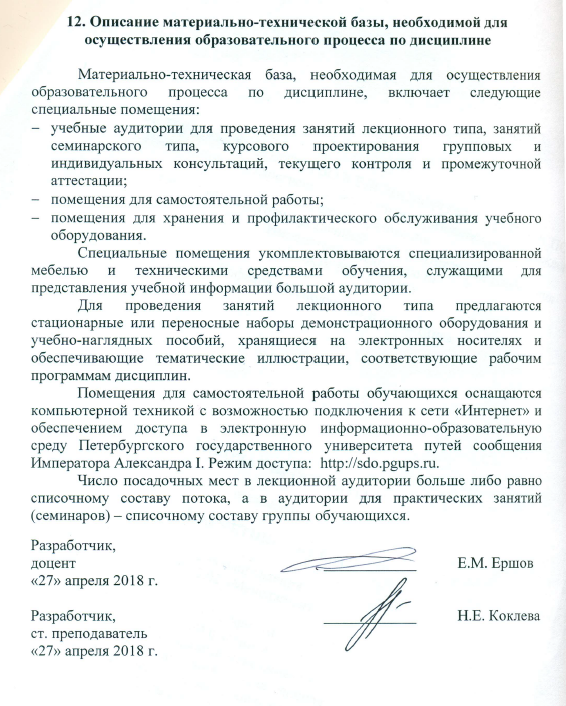 Материально-техническая база, необходимая для осуществления образовательного процесса по дисциплине, включает следующие специальные помещения:учебные аудитории для проведения занятий лекционного типа, занятий семинарского типа, курсового проектирования, групповых и индивидуальных консультаций, текущего контроля и промежуточной аттестации; помещения для самостоятельной работы;помещения для хранения и профилактического обслуживания учебного оборудования. Специальные помещения укомплектовываются специализированной мебелью и техническими средствами обучения, служащими для представления учебной информации большой аудитории. Для проведения занятий лекционного типа предлагаются стационарные или переносные наборы демонстрационного оборудования и учебно-наглядных пособий, хранящиеся на электронных носителях и обеспечивающие тематические иллюстрации, соответствующие рабочим программам дисциплин.Помещения для самостоятельной работы обучающихся оснащаются компьютерной техникой с возможностью подключения к сети «Интернет» и обеспечением доступа в электронную информационно-образовательную среду Петербургского государственного университета путей сообщения Императора Александра I. Режим доступа: http://sdo.pgups.ru.Число посадочных мест в лекционной аудитории больше либо равно списочному составу потока, а в аудитории для практических занятий (семинаров) – списочному составу группы обучающихся. И.о. заведующего кафедрой «Менеджмент и маркетинг»_________Е.С. Палкина«27» апреля  2018 г.СОГЛАСОВАНОСОГЛАСОВАНОПредседатель методической комиссии факультета «Экономика и менеджмент»Председатель методической комиссии факультета «Экономика и менеджмент»___________________________Н.Е. КоклеваН.Е. Коклева«27»  апреля 2018 г.«27»  апреля 2018 г.Руководитель ОПОПРуководитель ОПОПРуководитель ОПОП_________Е.С. ПалкинаЕ.С. ПалкинаЕ.С. Палкина«27» апреля 2018 г.«27» апреля 2018 г.«27» апреля 2018 г.Вид учебной работыВсего часовСеместрВид учебной работыВсего часов2Контактная работа (по видам учебных занятий)В том числе:лекции (Л)практические занятия (ПЗ)лабораторные работы (ЛР)803248803248Самостоятельная работа (СРС) (всего)5555Контроль4545Форма контроля знанийКП, ЭКП, ЭОбщая трудоемкость: час / з.е.180/5180/5Вид учебной работыВсего часовКурсВид учебной работыВсего часов1Контактная работа (по видам учебных занятий)В том числе:лекции (Л)практические занятия (ПЗ)лабораторные работы (ЛР)201010-201010-Самостоятельная работа (СРС) (всего)151151Контроль99Форма контроля знанийКП, ЭКП, ЭОбщая трудоемкость: час / з.е.180/5180/5№Наименование раздела дисциплиныСодержание раздела1Роль и функции маркетинга в современной экономике.1.1. Понятие и определения маркетинга	1.2. Маркетинговая и сбытовая концепции	1.3. Предпосылки становления маркетинговой концепции1.4. Субъекты маркетинга1.5. Функции маркетинга в современной экономике1.6. Функциональная организация маркетинговой службы2Маркетинговая среда фирмы. 2.1. Система взаимосвязей в маркетинговой среде	2.2. Внутренние (контролируемые) факторы маркетинговой среды2.3. Внешние (неконтролируемые) факторы маркетинговой среды2.4. Экономическая основа маркетингаОсновные модели рынка	3Маркетинговые информационные системы.3.1. Структура маркетинговых информационных систем МИС3.2. Направления маркетинговых исследований	3.3. Этапы проведения рыночных исследований	3.4. Методы проведения исследований на основе первичной информации. Качественные и количественные исследования. Методы опроса. Эксперимент		3.5. Сегментация рынка	4Планирование товара в маркетинге.4.1. Понимание товара в маркетинге. Классификации товаров	4.2. Ассортиментная политика фирм		4.3. Товарные марки. Брендинг	4.4. Упаковка как предмет исследования в маркетинг	4.5. Позиционирование товара на рынке	4.6.  Конкурентоспособность товара. Факторы, ее определяющие		4.7. Организация управления продуктом в фирме	4.8. Жизненный цикл товара	4.9. Важность новой продукции. Виды новизны	4.10. Процесс планирования новых товаров	5Планирование товародвижения и сбыта.5.1. Каналы товародвижения. Их виды и функции	5.2. Вертикальные маркетинговые системы ВМС	5.3. Решения о структуре канала товародвижения	5.4. Решения об управлении каналом товародвижения5.5. Решения по проблемам товародвижения	5.6. Стратегии проникновения нового производителя в каналы товародвижения и сбыта	6Планирование продвижения товара в маркетинге.6.1. Виды продвижения	6.2. Основные проблемы при создании рекламы	6.3. Цели рекламы	6.4. Разработка плана рекламной компании	6.5.  Методы оценки эффективности рекламной компании	7Планирование цен в маркетинге.7.1. Факторы, влияющие на ценообразование	7.2. Разработка ценовой стратегии	№ п/пНаименование раздела дисциплиныЛПЗЛРСРС1Роль и функции маркетинга в современной экономике.44-62Маркетинговая среда фирмы. 24-63Маркетинговые информационные системы.1012-104Планирование товара в маркетинге.1012-105Планирование товародвижения и сбыта.26-66Планирование продвижения товара в маркетинге.26-87Планирование цен в маркетинге.24-9ИтогоИтого3248-55№ п/пНаименование раздела дисциплиныЛПЗЛРСРС1Роль и функции маркетинга в современной экономике.11-152Маркетинговая среда фирмы. 11-153Маркетинговые информационные системы.33-404Планирование товара в маркетинге.22-405Планирование товародвижения и сбыта.11-156Планирование продвижения товара в маркетинге.11-157Планирование цен в маркетинге.11-11ИтогоИтого1010-151№Наименование разделаПеречень учебно-методического обеспечения1Роль и функции маркетинга в современной экономике.Голубков, Е. П. Маркетинг для профессионалов: практический курс : учебник и практикум для бакалавриата и магистратуры / Е. П. Голубков. — М. : Издательство Юрайт, 2017. — 474 с. — (Серия : Бакалавр и магистр. Академический курс). — ISBN 978-5-9916-3301-7. — Режим доступа : www.biblio-online.ru/book/EEAFDA8F-8DEE-4A8B-9034-9112900EC1B4.Григорьев, М. Н. Маркетинг : учебник для прикладного бакалавриата / М. Н. Григорьев. — 5-е изд., перераб. и доп. — М. : Издательство Юрайт, 2018. — 559 с. — (Серия : Бакалавр. Прикладной курс). — ISBN 978-5-534-05818-5. — Режим доступа : www.biblio-online.ru/book/D4EB1A25-2E9A-4695-BDED-DCAB65C744B4.Карпова, С. В. Маркетинг: теория и практика : учебное пособие для бакалавров / С. В. Карпова. — М. : Издательство Юрайт, 2017. — 408 с. — (Серия : Бакалавр. Академический курс). — ISBN 978-5-9916-2661-3. — Режим доступа : www.biblio-online.ru/book/7BFFFE8C-2720-4138-A588-21E1A3065865.Котлер Ф., Келлер К. Л. Маркетинг менеджмент. 14-е изд. —  Санкт-Петербург:  Питер 2014 г.— 800 с. — Электронное издание. — ISBN 978-5-496-00177-9 	– Режим доступа:  https://ibooks.ru/reading.php?productid=340124 – Загл. с экрана.Маркетинг. Практикум : учебное пособие для академического бакалавриата / С. В. Карпова [и др.] ; под общ. ред. С. В. Карповой. — М. : Издательство Юрайт, 2018. — 325 с. — (Серия : Бакалавр. Академический курс). — ISBN 978-5-9916-8852-9. — Режим доступа : www.biblio-online.ru/book/C7C160B6-A523-48BE-87BE-AF476ED5AADD.Маркетинг-менеджмент : учебник и практикум для бакалавриата и магистратуры / И. В. Липсиц [и др.] ; под ред. И. В. Липсица, О. К. Ойнер. — М. : Издательство Юрайт, 2018. — 379 с. — (Серия : Бакалавр и магистр. Академический курс). — ISBN 978-5-534-01165-4. — Режим доступа : www.biblio-online.ru/book/961C3C1E-79C5-4949-95BC-5577C0F17C94.Реброва, Н. П. Маркетинг : учебник и практикум для прикладного бакалавриата / Н. П. Реброва. — М. : Издательство Юрайт, 2018. — 277 с. — (Серия : Бакалавр. Прикладной курс). — ISBN 978-5-534-03466-0. — Режим доступа : www.biblio-online.ru/book/63DEE6ED-7851-44F8-AC80-1CF1421C16E4. Романов А. А., Басенко В. П., Жуков Б. М. Маркетинг: учебное пособие. - М.: Дашков и К.,  2014. – 440 с. – Режим доступа: https://ibooks.ru/reading.php?productid=23137 – Загл. с экрана.Синяева, И. М. Маркетинг : учебник для академического бакалавриата / И. М. Синяева, О. Н. Жильцова. — 3-е изд., перераб. и доп. — М. : Издательство Юрайт, 2018. — 495 с. — (Серия : Бакалавр. Академический курс). — ISBN 978-5-534-02621-4. — Режим доступа : www.biblio-online.ru/book/43F94F6D-751E-4C5A-83FB-2DC15CD1AAFE.Электронная информационно-образовательная среда [Электронный ресурс]. Дисциплина «Маркетинг». Режим доступа:  http://sdo.pgups.ru (для доступа к полнотекстовым документам требуется авторизация).  2Маркетинговая среда фирмы. Голубков, Е. П. Маркетинг для профессионалов: практический курс : учебник и практикум для бакалавриата и магистратуры / Е. П. Голубков. — М. : Издательство Юрайт, 2017. — 474 с. — (Серия : Бакалавр и магистр. Академический курс). — ISBN 978-5-9916-3301-7. — Режим доступа : www.biblio-online.ru/book/EEAFDA8F-8DEE-4A8B-9034-9112900EC1B4.Григорьев, М. Н. Маркетинг : учебник для прикладного бакалавриата / М. Н. Григорьев. — 5-е изд., перераб. и доп. — М. : Издательство Юрайт, 2018. — 559 с. — (Серия : Бакалавр. Прикладной курс). — ISBN 978-5-534-05818-5. — Режим доступа : www.biblio-online.ru/book/D4EB1A25-2E9A-4695-BDED-DCAB65C744B4.Карпова, С. В. Маркетинг: теория и практика : учебное пособие для бакалавров / С. В. Карпова. — М. : Издательство Юрайт, 2017. — 408 с. — (Серия : Бакалавр. Академический курс). — ISBN 978-5-9916-2661-3. — Режим доступа : www.biblio-online.ru/book/7BFFFE8C-2720-4138-A588-21E1A3065865.Котлер Ф., Келлер К. Л. Маркетинг менеджмент. 14-е изд. —  Санкт-Петербург:  Питер 2014 г.— 800 с. — Электронное издание. — ISBN 978-5-496-00177-9 	– Режим доступа:  https://ibooks.ru/reading.php?productid=340124 – Загл. с экрана.Маркетинг. Практикум : учебное пособие для академического бакалавриата / С. В. Карпова [и др.] ; под общ. ред. С. В. Карповой. — М. : Издательство Юрайт, 2018. — 325 с. — (Серия : Бакалавр. Академический курс). — ISBN 978-5-9916-8852-9. — Режим доступа : www.biblio-online.ru/book/C7C160B6-A523-48BE-87BE-AF476ED5AADD.Маркетинг-менеджмент : учебник и практикум для бакалавриата и магистратуры / И. В. Липсиц [и др.] ; под ред. И. В. Липсица, О. К. Ойнер. — М. : Издательство Юрайт, 2018. — 379 с. — (Серия : Бакалавр и магистр. Академический курс). — ISBN 978-5-534-01165-4. — Режим доступа : www.biblio-online.ru/book/961C3C1E-79C5-4949-95BC-5577C0F17C94.Реброва, Н. П. Маркетинг : учебник и практикум для прикладного бакалавриата / Н. П. Реброва. — М. : Издательство Юрайт, 2018. — 277 с. — (Серия : Бакалавр. Прикладной курс). — ISBN 978-5-534-03466-0. — Режим доступа : www.biblio-online.ru/book/63DEE6ED-7851-44F8-AC80-1CF1421C16E4. Романов А. А., Басенко В. П., Жуков Б. М. Маркетинг: учебное пособие. - М.: Дашков и К.,  2014. – 440 с. – Режим доступа: https://ibooks.ru/reading.php?productid=23137 – Загл. с экрана.Синяева, И. М. Маркетинг : учебник для академического бакалавриата / И. М. Синяева, О. Н. Жильцова. — 3-е изд., перераб. и доп. — М. : Издательство Юрайт, 2018. — 495 с. — (Серия : Бакалавр. Академический курс). — ISBN 978-5-534-02621-4. — Режим доступа : www.biblio-online.ru/book/43F94F6D-751E-4C5A-83FB-2DC15CD1AAFE.Электронная информационно-образовательная среда [Электронный ресурс]. Дисциплина «Маркетинг». Режим доступа:  http://sdo.pgups.ru (для доступа к полнотекстовым документам требуется авторизация).  3Маркетинговые информационные системы.Голубков, Е. П. Маркетинг для профессионалов: практический курс : учебник и практикум для бакалавриата и магистратуры / Е. П. Голубков. — М. : Издательство Юрайт, 2017. — 474 с. — (Серия : Бакалавр и магистр. Академический курс). — ISBN 978-5-9916-3301-7. — Режим доступа : www.biblio-online.ru/book/EEAFDA8F-8DEE-4A8B-9034-9112900EC1B4.Григорьев, М. Н. Маркетинг : учебник для прикладного бакалавриата / М. Н. Григорьев. — 5-е изд., перераб. и доп. — М. : Издательство Юрайт, 2018. — 559 с. — (Серия : Бакалавр. Прикладной курс). — ISBN 978-5-534-05818-5. — Режим доступа : www.biblio-online.ru/book/D4EB1A25-2E9A-4695-BDED-DCAB65C744B4.Карпова, С. В. Маркетинг: теория и практика : учебное пособие для бакалавров / С. В. Карпова. — М. : Издательство Юрайт, 2017. — 408 с. — (Серия : Бакалавр. Академический курс). — ISBN 978-5-9916-2661-3. — Режим доступа : www.biblio-online.ru/book/7BFFFE8C-2720-4138-A588-21E1A3065865.Котлер Ф., Келлер К. Л. Маркетинг менеджмент. 14-е изд. —  Санкт-Петербург:  Питер 2014 г.— 800 с. — Электронное издание. — ISBN 978-5-496-00177-9 	– Режим доступа:  https://ibooks.ru/reading.php?productid=340124 – Загл. с экрана.Маркетинг. Практикум : учебное пособие для академического бакалавриата / С. В. Карпова [и др.] ; под общ. ред. С. В. Карповой. — М. : Издательство Юрайт, 2018. — 325 с. — (Серия : Бакалавр. Академический курс). — ISBN 978-5-9916-8852-9. — Режим доступа : www.biblio-online.ru/book/C7C160B6-A523-48BE-87BE-AF476ED5AADD.Маркетинг-менеджмент : учебник и практикум для бакалавриата и магистратуры / И. В. Липсиц [и др.] ; под ред. И. В. Липсица, О. К. Ойнер. — М. : Издательство Юрайт, 2018. — 379 с. — (Серия : Бакалавр и магистр. Академический курс). — ISBN 978-5-534-01165-4. — Режим доступа : www.biblio-online.ru/book/961C3C1E-79C5-4949-95BC-5577C0F17C94.Реброва, Н. П. Маркетинг : учебник и практикум для прикладного бакалавриата / Н. П. Реброва. — М. : Издательство Юрайт, 2018. — 277 с. — (Серия : Бакалавр. Прикладной курс). — ISBN 978-5-534-03466-0. — Режим доступа : www.biblio-online.ru/book/63DEE6ED-7851-44F8-AC80-1CF1421C16E4. Романов А. А., Басенко В. П., Жуков Б. М. Маркетинг: учебное пособие. - М.: Дашков и К.,  2014. – 440 с. – Режим доступа: https://ibooks.ru/reading.php?productid=23137 – Загл. с экрана.Синяева, И. М. Маркетинг : учебник для академического бакалавриата / И. М. Синяева, О. Н. Жильцова. — 3-е изд., перераб. и доп. — М. : Издательство Юрайт, 2018. — 495 с. — (Серия : Бакалавр. Академический курс). — ISBN 978-5-534-02621-4. — Режим доступа : www.biblio-online.ru/book/43F94F6D-751E-4C5A-83FB-2DC15CD1AAFE.Электронная информационно-образовательная среда [Электронный ресурс]. Дисциплина «Маркетинг». Режим доступа:  http://sdo.pgups.ru (для доступа к полнотекстовым документам требуется авторизация).  4Планирование товара в маркетинге.Голубков, Е. П. Маркетинг для профессионалов: практический курс : учебник и практикум для бакалавриата и магистратуры / Е. П. Голубков. — М. : Издательство Юрайт, 2017. — 474 с. — (Серия : Бакалавр и магистр. Академический курс). — ISBN 978-5-9916-3301-7. — Режим доступа : www.biblio-online.ru/book/EEAFDA8F-8DEE-4A8B-9034-9112900EC1B4.Григорьев, М. Н. Маркетинг : учебник для прикладного бакалавриата / М. Н. Григорьев. — 5-е изд., перераб. и доп. — М. : Издательство Юрайт, 2018. — 559 с. — (Серия : Бакалавр. Прикладной курс). — ISBN 978-5-534-05818-5. — Режим доступа : www.biblio-online.ru/book/D4EB1A25-2E9A-4695-BDED-DCAB65C744B4.Карпова, С. В. Маркетинг: теория и практика : учебное пособие для бакалавров / С. В. Карпова. — М. : Издательство Юрайт, 2017. — 408 с. — (Серия : Бакалавр. Академический курс). — ISBN 978-5-9916-2661-3. — Режим доступа : www.biblio-online.ru/book/7BFFFE8C-2720-4138-A588-21E1A3065865.Котлер Ф., Келлер К. Л. Маркетинг менеджмент. 14-е изд. —  Санкт-Петербург:  Питер 2014 г.— 800 с. — Электронное издание. — ISBN 978-5-496-00177-9 	– Режим доступа:  https://ibooks.ru/reading.php?productid=340124 – Загл. с экрана.Маркетинг. Практикум : учебное пособие для академического бакалавриата / С. В. Карпова [и др.] ; под общ. ред. С. В. Карповой. — М. : Издательство Юрайт, 2018. — 325 с. — (Серия : Бакалавр. Академический курс). — ISBN 978-5-9916-8852-9. — Режим доступа : www.biblio-online.ru/book/C7C160B6-A523-48BE-87BE-AF476ED5AADD.Маркетинг-менеджмент : учебник и практикум для бакалавриата и магистратуры / И. В. Липсиц [и др.] ; под ред. И. В. Липсица, О. К. Ойнер. — М. : Издательство Юрайт, 2018. — 379 с. — (Серия : Бакалавр и магистр. Академический курс). — ISBN 978-5-534-01165-4. — Режим доступа : www.biblio-online.ru/book/961C3C1E-79C5-4949-95BC-5577C0F17C94.Реброва, Н. П. Маркетинг : учебник и практикум для прикладного бакалавриата / Н. П. Реброва. — М. : Издательство Юрайт, 2018. — 277 с. — (Серия : Бакалавр. Прикладной курс). — ISBN 978-5-534-03466-0. — Режим доступа : www.biblio-online.ru/book/63DEE6ED-7851-44F8-AC80-1CF1421C16E4. Романов А. А., Басенко В. П., Жуков Б. М. Маркетинг: учебное пособие. - М.: Дашков и К.,  2014. – 440 с. – Режим доступа: https://ibooks.ru/reading.php?productid=23137 – Загл. с экрана.Синяева, И. М. Маркетинг : учебник для академического бакалавриата / И. М. Синяева, О. Н. Жильцова. — 3-е изд., перераб. и доп. — М. : Издательство Юрайт, 2018. — 495 с. — (Серия : Бакалавр. Академический курс). — ISBN 978-5-534-02621-4. — Режим доступа : www.biblio-online.ru/book/43F94F6D-751E-4C5A-83FB-2DC15CD1AAFE.Электронная информационно-образовательная среда [Электронный ресурс]. Дисциплина «Маркетинг». Режим доступа:  http://sdo.pgups.ru (для доступа к полнотекстовым документам требуется авторизация).  5Планирование товародвижения и сбыта.Голубков, Е. П. Маркетинг для профессионалов: практический курс : учебник и практикум для бакалавриата и магистратуры / Е. П. Голубков. — М. : Издательство Юрайт, 2017. — 474 с. — (Серия : Бакалавр и магистр. Академический курс). — ISBN 978-5-9916-3301-7. — Режим доступа : www.biblio-online.ru/book/EEAFDA8F-8DEE-4A8B-9034-9112900EC1B4.Григорьев, М. Н. Маркетинг : учебник для прикладного бакалавриата / М. Н. Григорьев. — 5-е изд., перераб. и доп. — М. : Издательство Юрайт, 2018. — 559 с. — (Серия : Бакалавр. Прикладной курс). — ISBN 978-5-534-05818-5. — Режим доступа : www.biblio-online.ru/book/D4EB1A25-2E9A-4695-BDED-DCAB65C744B4.Карпова, С. В. Маркетинг: теория и практика : учебное пособие для бакалавров / С. В. Карпова. — М. : Издательство Юрайт, 2017. — 408 с. — (Серия : Бакалавр. Академический курс). — ISBN 978-5-9916-2661-3. — Режим доступа : www.biblio-online.ru/book/7BFFFE8C-2720-4138-A588-21E1A3065865.Котлер Ф., Келлер К. Л. Маркетинг менеджмент. 14-е изд. —  Санкт-Петербург:  Питер 2014 г.— 800 с. — Электронное издание. — ISBN 978-5-496-00177-9 	– Режим доступа:  https://ibooks.ru/reading.php?productid=340124 – Загл. с экрана.Маркетинг. Практикум : учебное пособие для академического бакалавриата / С. В. Карпова [и др.] ; под общ. ред. С. В. Карповой. — М. : Издательство Юрайт, 2018. — 325 с. — (Серия : Бакалавр. Академический курс). — ISBN 978-5-9916-8852-9. — Режим доступа : www.biblio-online.ru/book/C7C160B6-A523-48BE-87BE-AF476ED5AADD.Маркетинг-менеджмент : учебник и практикум для бакалавриата и магистратуры / И. В. Липсиц [и др.] ; под ред. И. В. Липсица, О. К. Ойнер. — М. : Издательство Юрайт, 2018. — 379 с. — (Серия : Бакалавр и магистр. Академический курс). — ISBN 978-5-534-01165-4. — Режим доступа : www.biblio-online.ru/book/961C3C1E-79C5-4949-95BC-5577C0F17C94.Реброва, Н. П. Маркетинг : учебник и практикум для прикладного бакалавриата / Н. П. Реброва. — М. : Издательство Юрайт, 2018. — 277 с. — (Серия : Бакалавр. Прикладной курс). — ISBN 978-5-534-03466-0. — Режим доступа : www.biblio-online.ru/book/63DEE6ED-7851-44F8-AC80-1CF1421C16E4. Романов А. А., Басенко В. П., Жуков Б. М. Маркетинг: учебное пособие. - М.: Дашков и К.,  2014. – 440 с. – Режим доступа: https://ibooks.ru/reading.php?productid=23137 – Загл. с экрана.Синяева, И. М. Маркетинг : учебник для академического бакалавриата / И. М. Синяева, О. Н. Жильцова. — 3-е изд., перераб. и доп. — М. : Издательство Юрайт, 2018. — 495 с. — (Серия : Бакалавр. Академический курс). — ISBN 978-5-534-02621-4. — Режим доступа : www.biblio-online.ru/book/43F94F6D-751E-4C5A-83FB-2DC15CD1AAFE.Электронная информационно-образовательная среда [Электронный ресурс]. Дисциплина «Маркетинг». Режим доступа:  http://sdo.pgups.ru (для доступа к полнотекстовым документам требуется авторизация).  6Планирование продвижения товара в маркетинге.Голубков, Е. П. Маркетинг для профессионалов: практический курс : учебник и практикум для бакалавриата и магистратуры / Е. П. Голубков. — М. : Издательство Юрайт, 2017. — 474 с. — (Серия : Бакалавр и магистр. Академический курс). — ISBN 978-5-9916-3301-7. — Режим доступа : www.biblio-online.ru/book/EEAFDA8F-8DEE-4A8B-9034-9112900EC1B4.Григорьев, М. Н. Маркетинг : учебник для прикладного бакалавриата / М. Н. Григорьев. — 5-е изд., перераб. и доп. — М. : Издательство Юрайт, 2018. — 559 с. — (Серия : Бакалавр. Прикладной курс). — ISBN 978-5-534-05818-5. — Режим доступа : www.biblio-online.ru/book/D4EB1A25-2E9A-4695-BDED-DCAB65C744B4.Карпова, С. В. Маркетинг: теория и практика : учебное пособие для бакалавров / С. В. Карпова. — М. : Издательство Юрайт, 2017. — 408 с. — (Серия : Бакалавр. Академический курс). — ISBN 978-5-9916-2661-3. — Режим доступа : www.biblio-online.ru/book/7BFFFE8C-2720-4138-A588-21E1A3065865.Котлер Ф., Келлер К. Л. Маркетинг менеджмент. 14-е изд. —  Санкт-Петербург:  Питер 2014 г.— 800 с. — Электронное издание. — ISBN 978-5-496-00177-9 	– Режим доступа:  https://ibooks.ru/reading.php?productid=340124 – Загл. с экрана.Маркетинг. Практикум : учебное пособие для академического бакалавриата / С. В. Карпова [и др.] ; под общ. ред. С. В. Карповой. — М. : Издательство Юрайт, 2018. — 325 с. — (Серия : Бакалавр. Академический курс). — ISBN 978-5-9916-8852-9. — Режим доступа : www.biblio-online.ru/book/C7C160B6-A523-48BE-87BE-AF476ED5AADD.Маркетинг-менеджмент : учебник и практикум для бакалавриата и магистратуры / И. В. Липсиц [и др.] ; под ред. И. В. Липсица, О. К. Ойнер. — М. : Издательство Юрайт, 2018. — 379 с. — (Серия : Бакалавр и магистр. Академический курс). — ISBN 978-5-534-01165-4. — Режим доступа : www.biblio-online.ru/book/961C3C1E-79C5-4949-95BC-5577C0F17C94.Реброва, Н. П. Маркетинг : учебник и практикум для прикладного бакалавриата / Н. П. Реброва. — М. : Издательство Юрайт, 2018. — 277 с. — (Серия : Бакалавр. Прикладной курс). — ISBN 978-5-534-03466-0. — Режим доступа : www.biblio-online.ru/book/63DEE6ED-7851-44F8-AC80-1CF1421C16E4. Романов А. А., Басенко В. П., Жуков Б. М. Маркетинг: учебное пособие. - М.: Дашков и К.,  2014. – 440 с. – Режим доступа: https://ibooks.ru/reading.php?productid=23137 – Загл. с экрана.Синяева, И. М. Маркетинг : учебник для академического бакалавриата / И. М. Синяева, О. Н. Жильцова. — 3-е изд., перераб. и доп. — М. : Издательство Юрайт, 2018. — 495 с. — (Серия : Бакалавр. Академический курс). — ISBN 978-5-534-02621-4. — Режим доступа : www.biblio-online.ru/book/43F94F6D-751E-4C5A-83FB-2DC15CD1AAFE.Электронная информационно-образовательная среда [Электронный ресурс]. Дисциплина «Маркетинг». Режим доступа:  http://sdo.pgups.ru (для доступа к полнотекстовым документам требуется авторизация).  7Планирование цен в маркетинге.Голубков, Е. П. Маркетинг для профессионалов: практический курс : учебник и практикум для бакалавриата и магистратуры / Е. П. Голубков. — М. : Издательство Юрайт, 2017. — 474 с. — (Серия : Бакалавр и магистр. Академический курс). — ISBN 978-5-9916-3301-7. — Режим доступа : www.biblio-online.ru/book/EEAFDA8F-8DEE-4A8B-9034-9112900EC1B4.Григорьев, М. Н. Маркетинг : учебник для прикладного бакалавриата / М. Н. Григорьев. — 5-е изд., перераб. и доп. — М. : Издательство Юрайт, 2018. — 559 с. — (Серия : Бакалавр. Прикладной курс). — ISBN 978-5-534-05818-5. — Режим доступа : www.biblio-online.ru/book/D4EB1A25-2E9A-4695-BDED-DCAB65C744B4.Карпова, С. В. Маркетинг: теория и практика : учебное пособие для бакалавров / С. В. Карпова. — М. : Издательство Юрайт, 2017. — 408 с. — (Серия : Бакалавр. Академический курс). — ISBN 978-5-9916-2661-3. — Режим доступа : www.biblio-online.ru/book/7BFFFE8C-2720-4138-A588-21E1A3065865.Котлер Ф., Келлер К. Л. Маркетинг менеджмент. 14-е изд. —  Санкт-Петербург:  Питер 2014 г.— 800 с. — Электронное издание. — ISBN 978-5-496-00177-9 	– Режим доступа:  https://ibooks.ru/reading.php?productid=340124 – Загл. с экрана.Маркетинг. Практикум : учебное пособие для академического бакалавриата / С. В. Карпова [и др.] ; под общ. ред. С. В. Карповой. — М. : Издательство Юрайт, 2018. — 325 с. — (Серия : Бакалавр. Академический курс). — ISBN 978-5-9916-8852-9. — Режим доступа : www.biblio-online.ru/book/C7C160B6-A523-48BE-87BE-AF476ED5AADD.Маркетинг-менеджмент : учебник и практикум для бакалавриата и магистратуры / И. В. Липсиц [и др.] ; под ред. И. В. Липсица, О. К. Ойнер. — М. : Издательство Юрайт, 2018. — 379 с. — (Серия : Бакалавр и магистр. Академический курс). — ISBN 978-5-534-01165-4. — Режим доступа : www.biblio-online.ru/book/961C3C1E-79C5-4949-95BC-5577C0F17C94.Реброва, Н. П. Маркетинг : учебник и практикум для прикладного бакалавриата / Н. П. Реброва. — М. : Издательство Юрайт, 2018. — 277 с. — (Серия : Бакалавр. Прикладной курс). — ISBN 978-5-534-03466-0. — Режим доступа : www.biblio-online.ru/book/63DEE6ED-7851-44F8-AC80-1CF1421C16E4. Романов А. А., Басенко В. П., Жуков Б. М. Маркетинг: учебное пособие. - М.: Дашков и К.,  2014. – 440 с. – Режим доступа: https://ibooks.ru/reading.php?productid=23137 – Загл. с экрана.Синяева, И. М. Маркетинг : учебник для академического бакалавриата / И. М. Синяева, О. Н. Жильцова. — 3-е изд., перераб. и доп. — М. : Издательство Юрайт, 2018. — 495 с. — (Серия : Бакалавр. Академический курс). — ISBN 978-5-534-02621-4. — Режим доступа : www.biblio-online.ru/book/43F94F6D-751E-4C5A-83FB-2DC15CD1AAFE.Электронная информационно-образовательная среда [Электронный ресурс]. Дисциплина «Маркетинг». Режим доступа:  http://sdo.pgups.ru (для доступа к полнотекстовым документам требуется авторизация).  Разработчик, доцент ____________Е.М. Ершов«27» апреля 2018 г.Разработчик, ст. преподаватель____________Н.Е. Коклева«27» апреля 2018 г.